.RIGHT, TOE STRUT, LEFT, TOE STRUT, RIGHT, HEEL TOUCH, RIGHT, TOE TOUCH, SIDE TOUCH, STEP TOGETHERLEFT, TOE STRUT, RIGHT, TOE STRUT, LEFT, HEEL TOUCH, LEFT, TOE TOUCH, SIDE TOUCH, STEP TOGETHERSTEP, TOUCH, ¼ TURN LEFT, STEP, TOUCH, STEP, TOUCH, ¼ TURN STEP, TOUCHROCK, RECOVER, TAP, TAP, ROCK, RECOVER, TAP, TAPREPEATYour Tattoo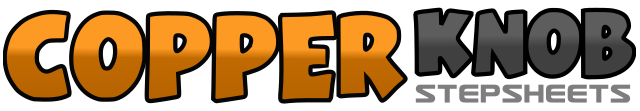 .......Count:32Wall:2Level:Beginner.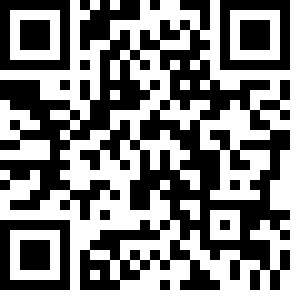 Choreographer:Claire Denney (CAN)Claire Denney (CAN)Claire Denney (CAN)Claire Denney (CAN)Claire Denney (CAN).Music:Your Tattoo - Sammy KershawYour Tattoo - Sammy KershawYour Tattoo - Sammy KershawYour Tattoo - Sammy KershawYour Tattoo - Sammy Kershaw........1-2Right, toe touch slightly forward, drop heel and weight right3-4Left, toe touch slightly forward, drop heel and weight left5-6Right, heel touch slightly forward, right, toe beside left7-8Right, toe touch right, right, step beside left1-2Left, toe touch slightly forward, drop heel and weight left3-4Right, toe touch slightly forward, drop heel and weight right5-6Left, heel touch slightly forward, left, toe touch beside right7-8Left, toe touch left, left, step beside right1-2Step right, left, touch beside right3-4Left, step ¼ turn left, right, touch beside left5-6Step right, left, touch beside right7-8Left, step ¼ turn left, right, touch beside left1-2Rock step right, rock recover onto left3-4Right toe tap slightly forward, right, toe tap slightly forward5-6Rock step right, rock recover onto left7-8Right, toe tap slightly forward, right, toe tap slightly forward